All Councillors are summoned to the Parish Council (Trust) Meeting (virtual) immediately following the Parish Council Meeting on Monday, 25th January 2021.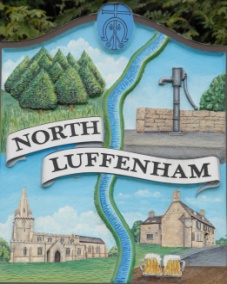 Agenda01/20	Apologies: 02/21	Declarations of Interest03/21	To approve and sign Minutes as follows: Parish Council (Trust) meeting 7TH December (virtual) 04/21	Finance Report – ClerkTo receive a report from Cllr Burrows – Bank Reconciliation To receive, consider and approve Finance ReportTo receive, consider and approve the following payments:£160.50 Chris Knott Insurance re Allotment insurance 202105/21	Field Gardens Report - Cllr CadeAllotmentsWoodland Walk: To consider expenditure up to £50 to purchase bird boxes06/21	Oval Report - Cllr CadeTo discuss a tree replacement policy for the Oval in view of potential ongoing costs and liabilities07/21	Date of next meeting: Monday 22nd February 2021, immediately following the NLPC meeting (Virtual)John WilloughbyParish Clerk19th January 2021